Об организации проведения инструктажей по вопросам противодействия коррупции в Центральном управлении Федеральной службы по экологическому, технологическому и атомному надзоруВ целях дальнейшего совершенствования работы по профилактике коррупционных правонарушений в Центральном управлении Федеральной службы по экологическому, технологическому и атомному надзору
(далее - Управление) п р и к а з ы в а ю:1. Отделу кадров и спецработы организовать регулярное проведение инструктажа федеральных государственных гражданских служащих (далее – гражданские служащие) Управления по вопросам противодействия коррупции.2. Инструктаж по вопросам противодействия коррупции проводить 
со всеми гражданскими служащими Управления по темам, изложенным 
в Памятке об ограничениях, запретах, требованиях к служебному поведению 
и предупреждению коррупционных правонарушений, связанных 
с прохождением федеральной государственной гражданской службы 
в Центральном управлении Федеральной службы по экологическому, технологическому и атомному надзору (далее – Памятка) (размещена 
на официальном сайте Управления в информационно-телекоммуникационной сети «Интернет» (http://cntr.gosnadzor.ru), в разделе противодействие коррупции, методические материалы), а также по доведению изменений действующего законодательства в сфере противодействия коррупции, 
и по доведению выявленных фактов совершения коррупционных правонарушений государственными служащими.3. Инструктаж заместителей руководителя, начальников и заместителей начальников отделов Управления проводить заместителю начальника отдела кадров и спецработы, ответственному за работу по профилактике коррупционных и иных правонарушений, под роспись. Заместителям руководителя Управления, начальникам структурных подразделений Управления, проводить инструктаж с личным составом вверенных им подразделений, под роспись.4. Установить следующую периодичность проведения инструктажа 
с гражданскими служащими Управления:замещающими должности федеральной государственной гражданской службы включенные в Перечень должностей федеральной государственной гражданской службы центрального аппарата и территориальных органов Федеральной службы по экологическому, технологическому и атомному надзору, при замещении которых федеральные государственные гражданские служащие обязаны представлять сведения о своих доходах, об имуществе 
и обязательствах имущественного характера, а также сведения о доходах, 
об имуществе и обязательствах имущественного характера своих супруги (супруга) и несовершеннолетних детей (далее – Перечень), утверждённый приказом Федеральной службы по экологическому, технологическому 
и атомному надзору от 26 ноября 2019 г. № 452 «Об утверждении Перечня должностей федеральной государственной гражданской службы центрального аппарата и территориальных органов Федеральной службы по экологическому, технологическому и атомному надзору, при замещении которых федеральные государственные гражданские служащие обязаны представлять сведения 
о своих доходах, об имуществе и обязательствах имущественного характера, 
а также сведения о доходах, об имуществе и обязательствах имущественного характера своих супруги (супруга) и несовершеннолетних детей» (зарегистрирован Министерством юстиции Российской Федерации 24 декабря 2019 г., регистрационный № 56973; официальный интернет-портал правовой информации http://www.pravo.gov.ru, 24 декабря 2019 г.) – один раз в полгода;замещающими должности федеральной государственной гражданской службы не включенные в Перечень – ежегодно.5. Возложить на отдел кадров и спецработы обязанность по проведению вводного инструктажа по вопросам противодействия коррупции с гражданами, претендующими на замещение должностей федеральной государственной гражданской службы в Управлении.Вводный инструктаж проводить в форме ознакомления с Памяткой, 
а также с перечнем нормативных правовых актов, затрагивающих общественные правоотношения в сфере противодействия коррупции, 
с которыми указанные лица обязаны ознакомиться самостоятельно, 
при устройстве на службу. Учет вводного инструктажа, вести работнику отдела кадров 
и спецработы, ответственному за работу по профилактике коррупционных 
и иных правонарушений6. Вводный инструктаж по вопросам противодействия коррупции 
с гражданами, претендующими на замещение должностей федеральной государственной гражданской службы в Управлении, проводить до издания приказа по личному составу об их назначении на соответствующую должность. 7. Учет проведения инструктажа по вопросам противодействия коррупции с гражданскими служащими Управления, а также с гражданами, претендующими на замещение должностей федеральной государственной гражданской службы в Управлении, вести в Журнале учёта проведения инструктажа по вопросам противодействия коррупции (далее – Журнал), 
по форме, согласно приложению к настоящему приказу. 8. Ведение Журналов и учет инструктажа осуществляется в отделе кадров и спецработы Управления, и в удаленно расположенных структурных подразделениях Управления (по соответствующим областям), работниками отдела кадров и спецработы Управления.Для учета проведения инструктажа по вопросам противодействия коррупции с гражданскими служащими структурных подразделений Управления, начальникам отделов получать Журналы установленным порядком, на время его проведения, у работников отдела кадров и спецработы.9. Контроль за исполнением настоящего приказа оставляю за собой.Журналучета инструктажапо вопросам противодействия коррупцииНачат:____________ 20___ г.Окончен:_________ 20___ г._ _ _ _ _ _ _ _ _ _ _ _ _ _ _ _ _ _ _ _ _ _ _ _ _ _ _ _ _ _ _ __ _ _ _ _ _ _ _ _ _ _ _ _ _ _ _ _ _ _ _ _ _ _ _ _ _ _________________________________________ФЕДЕРАЛЬНАЯ СЛУЖБА ПО ЭКОЛОГИЧЕСКОМУ, ТЕХНОЛОГИЧЕСКОМУ И АТОМНОМУ НАДЗОРУ(РОСТЕХНАДЗОР)ЦЕНТРАЛЬНОЕ УПРАВЛЕНИЕ РОСТЕХНАДЗОРА ПРИКАЗФЕДЕРАЛЬНАЯ СЛУЖБА ПО ЭКОЛОГИЧЕСКОМУ, ТЕХНОЛОГИЧЕСКОМУ И АТОМНОМУ НАДЗОРУ(РОСТЕХНАДЗОР)ЦЕНТРАЛЬНОЕ УПРАВЛЕНИЕ РОСТЕХНАДЗОРА ПРИКАЗФЕДЕРАЛЬНАЯ СЛУЖБА ПО ЭКОЛОГИЧЕСКОМУ, ТЕХНОЛОГИЧЕСКОМУ И АТОМНОМУ НАДЗОРУ(РОСТЕХНАДЗОР)ЦЕНТРАЛЬНОЕ УПРАВЛЕНИЕ РОСТЕХНАДЗОРА ПРИКАЗФЕДЕРАЛЬНАЯ СЛУЖБА ПО ЭКОЛОГИЧЕСКОМУ, ТЕХНОЛОГИЧЕСКОМУ И АТОМНОМУ НАДЗОРУ(РОСТЕХНАДЗОР)ЦЕНТРАЛЬНОЕ УПРАВЛЕНИЕ РОСТЕХНАДЗОРА ПРИКАЗФЕДЕРАЛЬНАЯ СЛУЖБА ПО ЭКОЛОГИЧЕСКОМУ, ТЕХНОЛОГИЧЕСКОМУ И АТОМНОМУ НАДЗОРУ(РОСТЕХНАДЗОР)ЦЕНТРАЛЬНОЕ УПРАВЛЕНИЕ РОСТЕХНАДЗОРА ПРИКАЗ27 августа 2020 г.№339-о                МоскваРуководительЕ.М. ТюменцевПРИЛОЖЕНИЕк приказу Центрального управления Федеральной службы по экологическому, технологическомуи атомному надзоруот 27 августа 2020 г. №  339-о№ п/пДатаФамилия, имя, отчество инструктируемогоДолжностьОтделВид (основание) инструктажаДолжность, фамилия, инициалы инструктирующегоПодпись инструктирующегоПодпись инструктируемого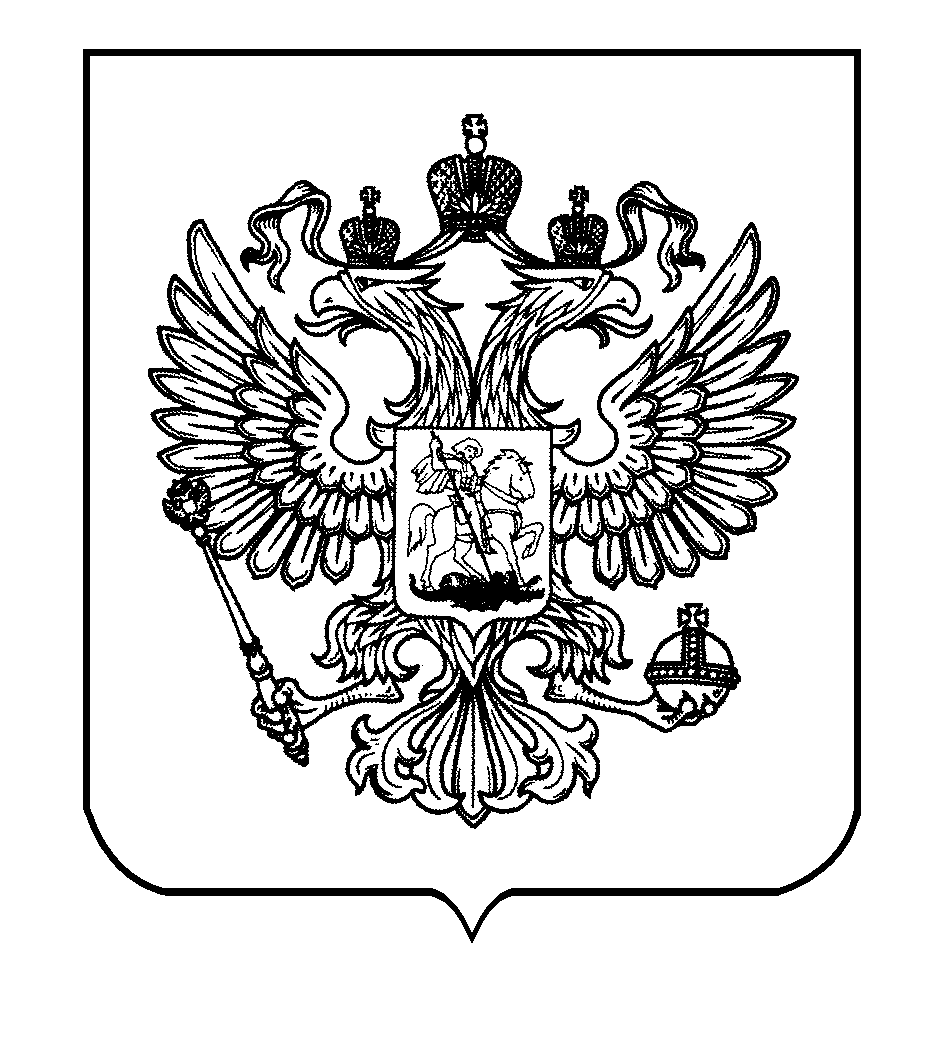 